Open meeting – ChairApprove agenda and minutesPlan agenda for June’s Full Council meetingAttendance and process for absencesOther new businessAdjournLink: ZoomGovPasscode: 114150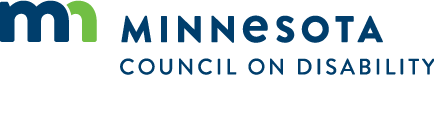 